KOMISE RADY HMP PRO PŘEDZAHRÁDKY, STÁNKY A TRHYZápis z 3. jednání komise Komise Rady hl. m. Prahy pro předzaharádky, stánky a trhy konaného v pondělí 26.06.2023 od 16:00 hodin v Nové radnici, místnost č. 135, Mariánské nám. 2, Praha 1, Staré Město.PŘÍTOMNI:	Adam Zábranský, Bára Soukupová, Michal Staněk, Karel Grabein Procházka, Tomáš Heres, Jakub Zuzula, Jakub Cigler, Kristýna Drápalová, Jiří Sulženko, Martina HájkováNEPŘÍTOMNI:	OMLUVENI:	Jan Chabr, Luboš Kastner, Zdeněk KováříkHOSTÉ:	Jana Adamcová (PCT), Irena Šefčíková (ZIO), Petr Šusta (OPP), Mgr Adéla Mankovická (AK Olejníček), Filip Dvořák (HK P1), Vojtěch Ryvola (člen rady MČ P1)Jednání komise bylo zahájeno ve 16:00 hod. Předseda komise přivítal přítomné členy a hosty
a konstatoval, že je komise schopna usnášení. Program:Zápis z 2. jednání Komise RHMP pro předzaharádky, stánky a trhy ze dne 19.05.2023 Schválení programu 3. jednání Komise RHMP pro předzaharádky, stánky a trhy dne 26.06.2023Zvolení ověřovatele zápisu z 3. jednání Komise RHMP pro předzaharádky, stánky a trhy dne 26.06.2023Obsahový koncept Koncepce pražských trhůKontrola restauračních zahrádekPostup ve věci restauračních zahrádek na spodní části Václavského náměstíPostup vůči provozovatelům restauračních zahrádek, kteří se s Prahou soudí o ukončení původních smluvJungmannovo náměstíGoose s.r.o. (Mincovna) - rest. zahrádka Staroměstské náměstí 930/7 – žádost nájemce o schválení vizualizace předzahrádky GASTRO METROPOL s.r.o. (My Bistro Cafe) - - rest. zahrádka Národní 1036/33 - žádost nájemce o znovu umístění rest. zahrádky podél fasády (v rozporu s Koncepcí)Karlova uliceŽádost o projednání vizualizace RZ BHG Princ – Malé náměstíŽádost o projednání vizualizace RZ BHG Princ – Staroměstské náměstíRůznéHlasování k přítomnosti hostůHlasování: PRO: 7, PROTI: 0, ZDRŽEL SE: 0K jednotlivým bodůmBod č. 1	Zápis z 2. jednání Komise RHMP pro předzaharádky, stánky a trhy ze dne 19.05.2023HLASOVÁNÍ: PRO: 6, PROTI: 0, ZDRŽEL SE: 1Bod č. 2:	Schválení programu 3. jednání Komise RHMP pro předzaharádky, stánky a trhy dne 26.06.2023Bylo navrženo dozařazení bodu č. 14. Dočasné povolení používání markýzHLASOVÁNÍ: PRO: 7, PROTI: 0, ZDRŽEL SE: 0Bod č. 3:	Zvolení ověřovatele zápisu z 3. jednání Komise RHMP pro předzaharádky, stánky a trhy dne 26.06.2023ověřovatelem zápisu z 3. jednání Komise byla předsedou komise určena Kristýna DrápalováBod č. 4:	Obsahový koncept Koncepce pražských trhůPředstavení vize Prague City Tourismu v řešení a přípravě Koncepce pražských trhů.Komise bere na vědomí obsahový koncept Koncepce pražských trhů a doporučuje zpracovat Koncepci pražských trhů skrze městskou akciovou společnost Prague City Tourism	HLASOVÁNÍ: PRO: 7, PROTI: 0, ZDRŽEL SE: 1 (hlasování se zúčastnil nově příchozí člen)Návrh na předřazení bodu č. 7. Postup vůči provozovatelům restauračních zahrádek, kteří                                                       se s Prahou soudí o ukončení původních smluvHLASOVÁNÍ: PRO: 8, PROTI: 0, ZDRŽEL SE: 1Bod č. 7:	Postup vůči provozovatelům restauračních zahrádek, kteří se s Prahou soudí o ukončení původních smluvInformaci k probíhajícím žalobám s provozovateli restauračních zahrádek podala členům komise zástupkyně AK Olejníček Mgr. Adéla Mankovická.Předseda komise představil členům komise připravený dopis pro provozovatele, kteří se s Prahou soudí či soudili o neplatnost výpovědi. Komise doporučuje dopis doplnit tak, že provozovatelům, kteří se s HMP soudí, bude umožněno do 30.9.2023 ukončit soudní spory a předložit komisi k projednání vizualizaci restaurační zahrádky. V případě, že tak neučiní, bude HMP uplatňovat smluvní pokuty ode dne ukončení nájemní smlouvy. Vůči provozovatelům, kteří již soudní spor pravomocně prohráli, bude HMP uplatňovat smluvní pokutu od pravomocného rozsudku soudu.HLASOVÁNÍ: PRO: 7, PROTI: 0, ZDRŽEL SE: 0 (při hlasování 1 člen chyběl)
Bod č. 5:	Kontrola restauračních zahrádekPředseda komise informoval členy o zahájení kontrol restauračních zahrádek a bylo domluveno doladění check-listu pro výstup z těchto kontrol.Bod č. 6:	Postup ve věci restauračních zahrádek na spodní části Václavského náměstíPředseda komise informoval členy o zaslání dopisu provozovatelům restauračních zahrádek umístěných ve spodní části Václavského náměstí s žádostí o dodaní vizualizace restaurační zahrádky a dalších podkladů do 30.8.2023, aby je mohla komise projednat. Dále byly provozovatelé informováni, že pokud tak neučiní, bude jim ukončena nájemní smlouva.Bod č. 8:	Jungmannovo náměstíIPR zpracoval nový návrh umístění restaurační zahrádky společnosti OCHO SOLUCIONES s.r.o. před provozovnou na Jungmannově náměstí 3.Komise schvaluje úpravu koncepce v tomto duchu a zaujímá stanovisko, že pokud bude provozovatel chtít používat markýzu, musí předložit komisi k projednání vizualizaci.	HLASOVÁNÍ: PRO: 7, PROTI: 0, ZDRŽEL SE: 0Bod č. 9:	Goose s.r.o. (Mincovna) - rest. zahrádka Staroměstské náměstí 930/7 – žádost nájemce o schválení vizualizace předzahrádkyKomise konstatuje, že podesta v této lokalitě není v souladu s Manuálem a vyzývá provozovatele ke zdůvodnění používání podesty a návrhu postupu pro uvedení do souladu s koncepčními dokumenty. HLASOVÁNÍ: PRO: 8, PROTI: 0, ZDRŽEL SE: 0(hlasování se zúčastnil nově příchozí člen)Bod č. 10:	GASTRO METROPOL s.r.o. (My Bistro Cafe) - - rest. zahrádka Národní 1036/33 - žádost nájemce o znovu umístění rest. zahrádky podél fasády (v rozporu s Koncepcí)Komise zamítá výše uvedenou žádost a doporučuje provozovateli využít k umístění restaurační zahrádky prostor před lékárnou, která je v souladu s koncepcí.HLASOVÁNÍ: PRO: 8, PROTI: 0, ZDRŽEL SE: 0Bod č. 11:	Karlova ulice – žádost o úpravu koncepce – rozšíření restaurační zahrádky společnosti BHG StromKomise zamítá předloženou žádost a vyzývá provozovatele k dodání vizualizace, která bude v souladu s koncepcí a manuálem.HLASOVÁNÍ: PRO: 8, PROTI: 0, ZDRŽEL SE: 0Bod č. 12:	Žádost o projednání vizualizace RZ BHG Princ – Malé náměstíKomise schvaluje předloženou vizualizaci restaurační zahrádky v lokalitě Malého náměstí s podmínkou, že před uzavřením nájemní smlouvy budou ukončeny soudní spory vedené žadatelem (a jeho sesterskými společnostmi) s hl. m. Prahou a bude odstraněna restaurační zahrádka v Karlově ulici.HLASOVÁNÍ: PRO: 8, PROTI: 0, ZDRŽEL SE: 0Bod č. 13:	Žádost o projednání vizualizace RZ BHG Princ – Staroměstské náměstí		Komise schvaluje předloženou vizualizaci restaurační zahrádky v lokalitě Staroměstského náměstí a doporučuje uzavřít nájemní smlouvu na dobu určitou s podmínkou, že před uzavřením nájemní smlouvy budou ukončeny soudní spory vedené žadatelem (a jeho sesterskými společnostmi) s hl. m. Prahou a bude odstraněna restaurační zahrádka v Karlově ulici. Komise konstatuje, že do dalších let bude třeba vyřešit kolizi mezi více zájemci o provozování restaurační zahrádky v daném prostoru. HLASOVÁNÍ: PRO: 7, PROTI: 0, ZDRŽEL SE: 0Omluvil se další člen – komise není usnášení schopnáBod č. 14:	Dočasné povolení používání markýz		Tento bod byl projednán při schvalování zápisuBod 15: 	Různé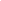 Předseda informoval, že bylo zahájeno jednání se silničním správních úřadem MČ Prahou 1. Tato jednání budou pokračovat, budou řešeny podoby restauračních zahrádek na Malém náměstí a v dalších významných lokalitách.			             .………………………………………………                                                    Mgr. Adam Zábranskýpředseda Komise Rady hl. m. Prahy pro předzahrádky, stánky a trhyzapsala:Ing. Martina Hájkovátajemnice komiseověřil:…………………….Kristýna Drápalová